МБДОУ «Детский сад г.Новосокольники»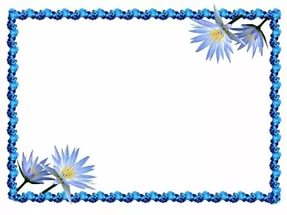 Конспектпрогулки похода для детей старшего дошкольного возраста по теме"Железнодорожный день"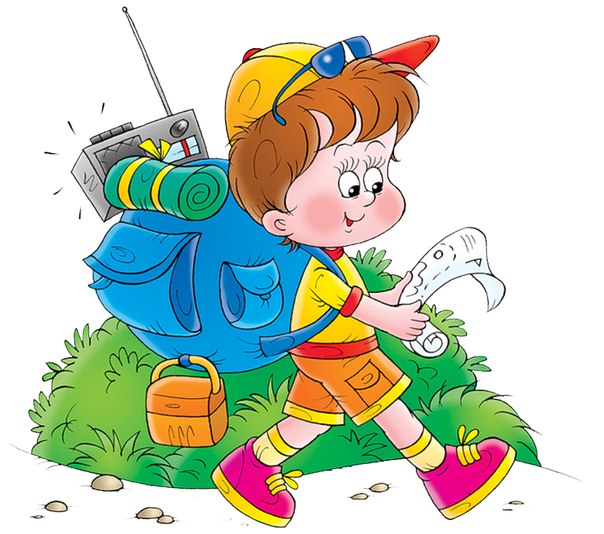 Инструктор по физической культуре:                                                                                                           Семенкович Людмила ВикторовнаНовосокольникиЦель прогулки – укрепление здоровья детей; развитие их физических и умственных способностей.Задачи прогулки: - познакомить детей со своей «малой родиной», улицами, жилыми домами и общественными зданиями микрорайона, их назначением;- научить детей ориентироваться по плану микрорайона;- закрепить правила уличного движения, правила поведения на улице и в общественных местах, обогатить словарь детей;- расширить знания детей о профессиях работников железнодорожной сферы.-поздравить железнодорожников с профессиональным праздником.
Оборудование: костюмы лисы, волка, лягушки с элементами железнодорожной униформы, 3 карты с планом местности, разрезанные на 4 части, мяч, сладкие призы «клад» по количеству участников.
Содержание.Детей встречает инструктор по физической культуре в форме дежурного по вокзалу.Дежурный по вокзалу:-Здравствуйте, ребята!Дети: Здравствуйте.Дежурный по вокзалу:- Я дежурный по вокзалу, пришла сюда, чтобы сообщить об одном происшествии, которое произошло  утром на вокзале. Сегодня скорым волшебным поездом Детство-сад прибыла посылка для вас. Что в этой посылке, я не знаю, но в письме, которое прилагалось к ней, было сказано, что хранить и оберегать ее нужно, как клад. Вот я ее и спрятала, нарисовала карту и отправилась к вам, но по дороге на меня напали хитрые звери, которые везли эту посылку: Лиса-проводница, Лягушка-продавщица и Волк-машинист. Они стали отбирать карту, я сопротивлялась, и в итоге карта порвалась на 4 кусочка. У каждого в руках остался кусочек, но просто так они нам их не отдадут. Вы готовы отправиться на поиск клада? Дети отвечают: - Да!Дежурный по вокзалу:- Путь будет нелегким, за каждый кусочек карты нужно будет выполнять  сложные, хитрые задания. И только когда все 4 кусочка сложатся вместе, и мы узнаем, где спрятан клад. Вы готовы? Дети: - Да! Дежурный по вокзалу:- Я нарисовала схему, как пройти к дому каждого из этих зверей. Получите карту и отправляйтесь, а когда заслужите 3 кусочка карты, возвращайтесь в детский сад за последним 4 кусочком, а я вас подожду.( Дети отправляются по запланированному маршруту протяженностью 1500 м. в разных направлениях, составленному так, чтобы группы не пересекались, но прошли все 3 станции.Станция Лисы-проводницы.  МБУ "Новосокольнический районный краеведческий музей" (Зал истории железнодорожного узла Новосокольники.)  Детей встречает ученица 11 «а» класса МБОУ "Новосокольническая средняя общеобразовательная школа №1" в костюме лисы с железнодорожной символикой.Лиса: - Здравствуйте, ребята! Знаю-знаю, зачем пришли, но просто так я вам карту не отдам, ко мне редко такие детишки заходят, а мне тут скучно одной, сперва мои владения посмотрите. (Лиса проводит краткую экскурсию по залу, рассказывая об истории развития железнодорожного транспорта и останавливаясь у наиболее интересных экспонатов.)Лиса: - А теперь, чтобы получить кусочек карты, отвечайте на мои вопросы. (Лиса задает закрепляющие вопросы по своей экскурсии, за правильные ответы, дети получают  часть карты.)Станция Лягушки - продавщицы.  ДЮСШ г. НовосокольникиДетей встречает ученица 11 «а» класса МБОУ "Новосокольническая средняя общеобразовательная школа №1" в костюме лягушки с элементами униформы продавщицы вагона-ресторана. Лягушка: - Ой, как много народа пожаловало ко мне в гости. Что хотите?Дети отвечают.Лягушка: - Вы пришли в спортивную школу города, хотите посмотреть мои владения?Дети отвечают.(Проводится экскурсия по залам спортивной школы с рассказом о спортивных секциях, в которые можно записаться детям дошкольного возраста)Лягушка: - Вам понравилось?Дети отвечают.Лягушка: - Но карту я вам просто так не отдам, для того чтобы карту получить, нужно проявить свою сообразительность. Поиграем мы в игру.Игра: Бывает – не бывает.(На  развитие воображения, логики, мышления.)Ход игры: Воспитатель бросает мяч, произнося фразу, а ребенок должен ловить его или нет. Если то, что сказал воспитатель, действительно бывает, то ребенок ловит мяч, и не ловит его, если того не бывает. Например: “Машинист управляет составом”, “Состав управляет машинистом”. Оборудование: Мяч.                                                                                                                                                                                                                                                           Станция Волка – машиниста. Детская спортивно-развлекательная площадка города. Детей встречает ученик 11 «а»  класса МБОУ "Новосокольническая средняя общеобразовательная школа №1" в костюме волка с элементами формы машиниста.Волк:Хо-хо-хо, хо-хо-хо. Вы за картой? (дети: да!) Хорошо!Чтобы карту получить, нужно очень смелым быть!Тренажеры занимай, свою ловкость проявляй,И часть карты получай!!!(дети выполняют упражнения на тренажерах)Волк:- Верю-верю, вы сильны,Но проверю, как умны,Сперва загадки отгадайте,Потом кару получайте.(Волк загадывает детям загадки железнодорожной тематики)ЗАГАДКИ:Тут грохочут поезда,
Шумно тут почти всегда.
Если едем на край света,
Покупаем тут билеты.(Вокзал)Полотно, а не дорожка,
Конь не конь – сороконожка -
По дороге той ползёт,
Весь обоз один везёт.(Тепловоз, вагоны)В поле лестница лежит,
Дом по лестнице бежит.(Поезд)Эта лесенка лежит,
А паровоз по ней бежит.(Железная  дорога)Ходят шумно поезда
И сигналят иногда
Нам гудками или свистом,
А ведут их …(Машинисты)Ем я уголь, пью я воду,
Как напьюсь – прибавлю ходу.
Везу обоз на сто колес.
И называюсь…(Паровоз)Братцы в гости снарядились,
Друг за друга уцепились,
И помчались в путь далек,
Лишь оставили дымок.(Поезд)На большие расстояния
Мчится он без опоздания.
Пишется в конце два с,
Называется…(Экспресс)Мимо рощи, мимо яра,
Мчит без дыма,
Мчит без пара
Паровозов сестричка.
Кто она такая?(Электричка)Я зашёл в зелёный дом
И недолго пробыл в нём.
Оказался этот дом
Быстро в городе другом. ( Вагон)Две стальные чудо - нити
Протянул путестроитель.
Нити свяжут города,
Мчат по нитям поезда.(Рельсы.)Волк:- Ну, молодцы! Как много вы знаете! Наверное, не зря вам посылку-то прислали. Вот ваш кусочек карты. Успешного вам поиска клада!Пройдя все станции и получив 3 кусочка карты, дети возвращаются на спортивную площадку к дежурному по вокзалу. Дежурный по вокзалу:-Ну что? Получилось у вас выполнить задания зверей?Дети отвечают: -Да!Дежурный по вокзалу:-Все команды получили по 3 кусочка карты?Дети отвечают: -Да!Дежурный по вокзалу:-А самый главный, четвертый кусочек карты, находится у меня, именно на нем нарисован заветный крестик, который и означает место, где спрятан клад. Если сложить 4 кусочка вместе, то получится карта с маршрутом до места клада. Но я просто так вам его не отдам, пока вы не поздравите всех железнодорожников с их профессиональным праздником. Игра: Передай поздравление.(На развитие коммуникативных навыков и эмпатического отношения к окружающим.)Ход игры: Команды строятся в круг, у одного из участников в руках мяч, по сигналу ведущего участник произносит слова:  «Я желаю всем работникам железной дороги…» и добавляет  свое пожелание (например: здоровья, удачи, успехов).  После пожелания он передает мяч следующему. Выигрывает команда, у которой будет наибольшее количество пожеланий.Дежурный по вокзалу:Спасибо Вам за теплые слова, спасибо нашим мамам и папам за их нелегкий железнодорожный труд. Вы заслужили последний кусочек карты, теперь сложите все 4 куска воедино и отправляйтесь на поиски клада.Дети по схеме ищут место, где спрятан клад (сладкие призы).Организованное возвращение в группы детского сада. 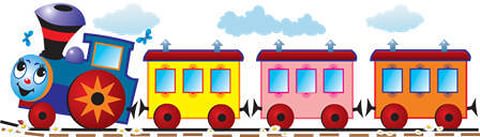 